Appendix Supplementary file: Search strategy by different electronic databases, flow chart diagram and post-hoc analysis results PubMed Search"Mood Disorders"[Mesh]"Adjustment Disorders"[Mesh]Stress Disorders, Traumatic"[Mesh]"Obsessive-Compulsive Disorder"[Mesh]"Phobic Disorders"[Mesh]"Panic Disorder"[Mesh]"Mental Disorders"[Mesh]"Depressive Disorder"[Mesh]"Depressive Disorder, Major"[Mesh]"generalized anxiety disorder"[Title/Abstract]"common mental disorder"[Title/Abstract]"common mental illness"[Title/Abstract]"common mental illness""Insurance, Disability"[Mesh]"Insurance"[Mesh]"Sick Leave"[Mesh]"Return to Work"[Mesh]"workplace integration"[Title/Abstract]"workability"[Title/Abstract]"short-term disability"[Title/Abstract]"long-term disability"[Title/Abstract]"disability pension*"[Title/Abstract]"sickness benefit"[Title/Abstract]"sick-listed"[Title/Abstract]"back to work"[Title/Abstract]"employee leave benefits"[Title/Abstract]"employee absenteeism"[Title/Abstract]"return-to-work"[Title/Abstract] "return to work"[Title/Abstract]"re-employment"[Title/Abstract]“work hardening”[Title/Abstract]randomized controlled trial[pt]randomized[tiab]controlled clinical trial[pt]"random* control* trial*"1 or 2 or 3 or 4 or 5 or 6 or 7 or 8 or 9 or 10 or 11 or 12 or 1314 or 15 or 16 or 17 or 18 or 19 or 20 or 21 or 22 or 23 or 24 or 25 or 26 or 27 or 28 or 29 or 30 or 3132 or 33 or 34 or 3536 AND 37 AND 38("1995/01/01"[PDat] : "2016/12/31"[PDat]) Filters: Publication date from 1995/01/01 to 2016/12/31MEDLINE (OVID)"common mental illness".tw."common mental disorder".tw.exp Depressive Disorder, Major/ or exp Depression/ or exp Depressive Disorder/"major depression".tw.exp Mental Health/ "mental health".tw."panic disorder".tw.exp Agoraphobia/ or exp Panic Disorder/"generalized anxiety disorder".tw.exp Anxiety Disorders/phobia*.tw.exp Phobic Disorders/"obsessive compulsive disorder".tw.exp Obsessive-Compulsive Disorder/"post traumatic stress disorder".tw.exp Stress Disorders, Post-Traumatic/"anxiety disorder*".tw."re-employment".tw.exp Unemployment/ or exp Rehabilitation, Vocational/(return adj2 work).tw.exp Return to Work/"employee absenteeism".tw.exp Absenteeism/exp Sick Leave/"employee leave benefits".tw.(back adj2 work).tw.exp Insurance, Health/ or exp Disability Evaluation/"disability pension*".tw."workplace integration".tw.workability.tw."work reintegration".tw."sickness absence".tw."readiness to work".tw.insurance.mp. or exp Insurance/"short-term disability".tw.exp Insurance, Disability/"long-term disability".tw."sickness benefit*".tw."sick-listed".tw."disability pension*".tw.“work hardening”.tw."mood disorder*".tw.exp Mood Disorders/"mental disorder*".tw.exp Mental Disorders/randomized controlled trial.mp.Double Blind Method.mp.Random Allocation.mp.randomized controlled trial.pt.randomized controlled trial/Double Blind Method/Random Allocation/18 or 19 or 20 or 21 or 22 or 23 or 24 or 25 or 26 or 27 or 28 or 29 or 30 or 31 or 32 or 33 or 34 or 35 or 36 or 37 or 38 or 39 or 4046 or 47 or 48 or 49 or 50 or 51 or 521 or 2 or 3 or 4 or 5 or 6 or 7 or 8 or 9 or 10 or 11 or 12 or 13 or 14 or 15 or 16 or 17 or 41 or 42 or 43 or 44 or 4553 and 54 and 55Remove duplicates from 56limit 57 to yr="1995 - 2016"Cochrane Review"common mental illness".tw."common mental disorder".tw."major depression".tw."mental disorder*".tw."panic disorder".tw."generalized anxiety disorder".tw.phobia*.tw."obsessive compulsive disorder".tw."post-traumatic stress disorder".tw."anxiety disorder*".tw."adjustment disorder*".tw."mood disorder*".tw.1 or 2 or 3 or 4 or 5 or 6 or 7 or 8 or 9 or 10 or 11 or 12"re-employment".tw.(return adj2 work).tw."employee absenteeism".tw."employee leave benefits".tw.(back adj 2 work).tw."sick leave".tw."sick-listed".tw."sickness benefit".tw.insurance.tw."disability pension*".tw."short-term disability".tw."long-term disability".tw."work re-integration".tw."readiness to work".tw."workability".tw."workplace integration".tw.“work hardening”.tw."random* control* trial*".tw."control* clinical trial*".tw.placebo*.tw.random*.tw.trial*.tw.group*.tw."single blind".tw."double blind".tw.14 or 15 or 16 or 17 or 18 or 19 or 20 or 21 or 22 or 23 or 24 or 25 or 26 or 27 or 28 or 29 or 3031 or 32 or 33 or 34 or 35 or 36 or 37 or 3813 and 39 and 40Remove duplicates from 41limit 24 to yr="1995 - 2016"EMBASE"common mental illness".tw.exp mental disease/exp mental health/"common mental disorder".tw."major depression".tw.exp major depression/"mental disorder*".tw."panic disorder".tw.exp panic/"generalized anxiety disorder".tw.exp generalized anxiety disorder/phobia*.tw.exp social phobia/ or exp phobia/exp obsessive compulsive disorder/"obsessive compulsive disorder".tw.exp obsessive compulsive disorder/"anxiety disorder*".tw.exp anxiety disorder/exp anxiety/"adjustment disorder*".tw.exp adjustment disorder/ or exp maladjustment/"mood disorder*".tw.exp mood disorder/"re-employment".tw.(return adj2 work).tw."employee absenteeism".tw.exp absenteeism/"employee leave benefits".tw."employee leave benefit*".tw.exp medical leave/(back adj2 work).tw."sick leave".tw."sick-listed".tw."sickness benefit*".tw."sickness benefit*".tw."sickness benefit".tw.exp health insurance/exp insurance/insurance.tw.exp unemployment insurance/"disability pension*".tw."short-term disability".tw."long-term disability".tw."work re-integration".tw."readiness to work".tw."workability".mp."workplace integration".tw.“work hardening”.tw.Randomized controlled trial/Randomization/Single blind procedure/Double blind procedure/Crossover procedure/Placebo/Randomi?ed controlled trial$.tw.Rct.tw.Random allocation.tw.Randomly allocated.tw.Allocated randomly.tw.(allocated adj2 random).tw.Single blind$.tw.Double blind$.tw.Placebo$.tw.49 or 50 or 51 or 52 or 53 or 54 or 55 or 56 or 57 or 58 or 59 or 60 or 61 or 62 or 6324 or 25 or 26 or 27 or 28 or 29 or 30 or 31 or 32 or 33 or 34 or 35 or 36 or 37 or 38 or 39 or 40 or 41 or 42 or 43 or 44 or 45 or 46 or 47 or 481 or 2 or 3 or 4 or 5 or 6 or 7 or 8 or 9 or 10 or 11 or 12 or 13 or 14 or 15 or 16 or 17 or 18 or 19 or 20 or 21 or 22 or 23 64 and 65 and 66remove duplicates from 67limit 24 to yr="1995 - 2016"BUSINESS SOURCE COMPLETETI mood disorder* OR AB mood disorder* TI adjustment disorder* OR AB adjustment disorder* TI anxiety disorder* OR AB anxiety disorder* TI post-traumatic stress disorder OR AB post-traumatic stress disorder TI obsessive compulsive disorder OR AB obsessive compulsive disorder TI phobia* OR AB phobia* TI generalized anxiety disorder OR AB generalized anxiety disorder TI panic disorder OR AB panic disorder TI mental disorder* OR AB mental disorder* TI major depression OR AB major depression TI common mental disorder OR AB common mental disorder TI common mental illness OR AB common mental illness TI re-employment OR AB re-employment TI return n2 work OR AB return n2 work TI employee absenteeism OR AB employee absenteeism TI employee leave benefits OR AB employee leave benefits TI back n2 work OR AB back n2 work TI sick leave OR AB sick leave TI sick-listed OR AB sick-listed TI sickness benefit OR AB sickness benefit TI insurance OR AB insurance TI disability pension* OR AB disability pension*TI short-term disability OR AB short-term disability TI long-term disability OR AB long-term disabilityTI work re-integration OR AB work re-integrationTI readiness to work OR AB readiness to work TI workability OR AB workability TI workplace integration OR AB workplace integration TI work hardening OR AB work hardeningTI random* control* trial* OR AB random* control* trial* TI randomized control trial* OR AB randomized control trial* TI randomized control trial* OR AB randomized control trial* 1 or 2 or 3 or 4 or 5 or 6 or 7 or 8 or 9 or 10 or 11 or 1213 or 14 or 15 or 16 or 17 or 19 or 20 or 21 or 22 or 23 or 24 or 25 or 26 or 27 or 28 or 29Additional Limits:Time Span: 1995-2016PsycINFOSocINDEXPRISMA diagram-flow chart of studies Forest plot- overall effectiveness of interventions on RTW proportions in Dutch studies 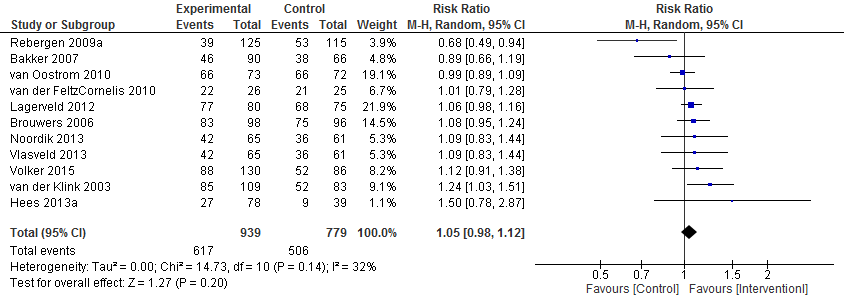 Forest plot- overall effectiveness of interventions on RTW rates in Scandinavian studies  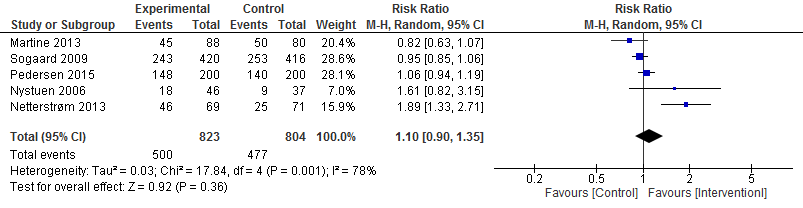 1. exp Mental Disorders/2. “common mental illness”.tw.3. “common mental disorder”.tw.4. exp Major Depression/5. “major depression”.tw.6. “mental disorder*”.tw.7. exp Panic Disorder/8. “panic disorder”.tw.9. exp Generalized Anxiety Disorder/10. "generalized anxiety disorder".tw.11. exp Phobias/12. phobia*.tw.13. exp Obsessive Compulsive Disorder/14. "obsessive compulsive disorder".tw.15. exp Posttraumatic Stress Disorder/16. "post-traumatic stress disorder".tw.17. "posttraumatic stress disorder".tw.18. exp Anxiety Disorders/19. "anxiety disorder*".tw.20. exp Adjustment Disorders/21. "adjustment disorder*".tw.22. exp Affective Disorders/23. "mood disorder*".tw.24. 1 or 2 or 3 or 4 or 5 or 6 or 7 or 8 or 9 or 10 or 11 or 12 or 13 or 14 or 15 or 16 or 17 or 18 or 19 or 20 or 21 or 22 or 2325. exp Reemployment/26. “re-employment”.tw.27. (return adj2 work).mp. [mp=title, abstract, heading word, table of contents, key concepts, original title, tests & measures]28. exp Employee Absenteeism/29. “employee absenteeism”.tw.30. exp Employee Leave Benefits/31. “employee leave benefits”.tw.32. (back adj2 work).mp. [mp=title, abstract, heading word, table of contents, key concepts, original title, tests & measures]33. “sick leave”.tw.34. “sick-listed”.tw.35. “sickness benefit”.tw.36. exp Health Insurance/37. insurance.tw.38. “disability pension*”.tw.39. “short-term disability”.tw.40. “long-term disability”.tw.41. “work re-integration”.tw.42. "readiness to work".tw.43. workability.tw.44. “workplace integration”.tw.45. “work hardening”.tw.46. 25 or 26 or 27 or 28 or 29 or 30 or 31 or 32 or 33 or 34 or 35 or 36 or 37 or 38 or 39 or 40 or 41 or 42 or 43 or 44 or 4547. exp Treatment Effectiveness Evaluation/48. exp Treatment Outcomes/49. exp Placebo/50. exp Followup Studies/51. placebo*.tw.52. random*.tw.53. "comparative stud*".tw.54. (clinical adj3 trial*).mp. [mp=title, abstract, heading word, table of contents, key concepts, original title, tests & measures]55. (research adj3 design).mp. [mp=title, abstract, heading word, table of contents, key concepts, original title, tests & measures]56. (evaluat* adj3 stud*).mp. [mp=title, abstract, heading word, table of contents, key concepts, original title, tests & measures]57. (prospectiv* adj3 stud*).mp. [mp=title, abstract, heading word, table of contents, key concepts, original title, tests & measures]58. 47 or 48 or 49 or 50 or 51 or 52 or 53 or 54 or 55 or 56 or 5759. 24 and 46 and 5860. remove duplicates from 5961. 60 and 1995:2016.(sa_year).     1. “common mental illness”2. “common mental disorder”3. “major depression”4. “mental disorder*”5. “panic disorder”6. “generalized anxiety disorder”7. phobia*8. “obsessive compulsive disorder”9. “post-traumatic stress disorder”10. “anxiety disorder*”11. “adjustment disorder*”12. “mood disorder*”13. S1 OR S2 OR S3 OR S4 OR S5 OR S6 OR S7 OR S8 OR S9 OR S10 OR S11 OR S1214. “re-employment”15. “return n2 work”16. “employee absenteeism”17. “employee leave benefits”18. “back n2 work”19. “sick leave”20. “sick-listed”21. “sickness benefit”22. insurance23. “disability pension”24. “short-term disability”25. “long-term disability”26. “work re-integration”27. “readiness to work”28. workability 29. “workplace integration”30. “work hardening”31. S14 OR S15 OR S16 OR S17 OR S18 OR S19 OR S20 OR S21 OR S22 OR S23 OR S24 OR S25 OR S26 OR S27 OR S28 OR S29 OR S3032. (MH “Clinical Trials+”)33. PT clinical trial34. TX clinic* n1 trial*35. TX randomi* control* trial*36. (MH “random assignment”)37. TX random* allocat*38. placebo*39. (MH “placebos”)40. (MH “quantitative studies”)41. S32 OR S33 OR S34 OR S35 OR S36 OR S37 OR S38 OR S39 OR S4042. S13 OR S31 OR S41Date of publication: 1995 - 2016 